Attachment 1: Career Technical Education Incentive Grant and Kindergarten Through Grade Twelve Strong Workforce Program Data ReportsFigure 1A.Offers high-quality career technical education (CTE) curriculum and instruction that are aligned to the CTE Model Curriculum Standards.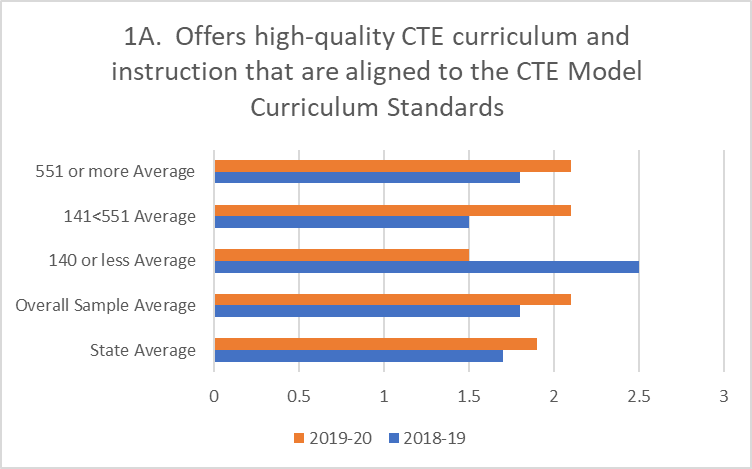 Figure 1A. is a horizontal bar chart that displays how LEAs answered the minimum eligibility requirement question “Offers high-quality CTE curriculum and instruction that are aligned to the CTE Model Curriculum Standards.” Within the display, the average score is provided for 2018–19 and 2019–20 for local education agencies (LEAs) who received CTE Incentive Grant (CTEIG) funds. LEAs with 551 or more average daily attendance (ADA), scored 1.8 in 2018–19 and 2.1 in 2019–20. LEAs with over 141 and less than 550 ADA, scored 1.5 in 2018–19 and 2.1 in 2019–20. LEAs with 140 or less ADA scored 2.5 in 2018–19 and 1.5 in 2019–20. The Overall Sample population of 32 LEAs (10 percent) scored 1.8 in 2018–19 and 2.1 in 2019–20 and the State Average for all participating LEAs was 1.7 in 2018–19 and 1.9 in 2019–20.Table 1A.Data table for Figure 1A.Figure 1B.Offers CTE Pathway(s) that provide a coherent sequence of courses, are reported in the California Longitudinal Pupil Achievement Data System (CALPADS) as CTE.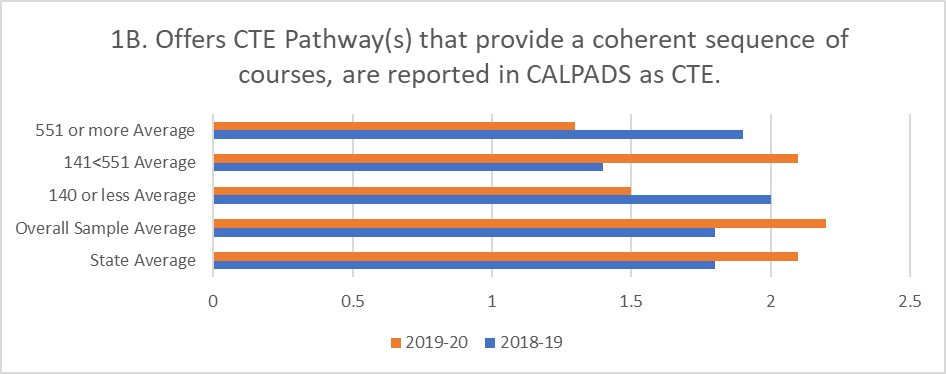 Figure 1B. is a horizontal bar chart that displays how LEAs answered the minimum eligibility requirement question “Offers CTE Pathway(s) that provide a coherent sequence of courses and are reported in CALPADS as CTE.” Within the display, the average score is provided for 2018–19 and 2019–20 for LEAs who received CTEIG funds. LEAs with 551 or more ADA, scored 1.9 in 2018–19 and 1.3 in 2019–20. LEAs with over 141 and less than 550 ADA, scored 1.4 in 2018–19 and 2.1 in 2019–20. LEAs with 140 or less ADA scored 2 in 2018–19 and 1.5 in 2019–20. The Overall Sample population of 32 LEAs (10 percent) scored 1.8 in 2018–19 and 2.2 in 2019–20 and the State Average for all participating LEAs was 1.8 in 2018–19 and 2.1 in 2019–20.Table 1B.Data Table for Figure 1B.Figure 2.Provides career exploration and guidance opportunities for all pathway learners.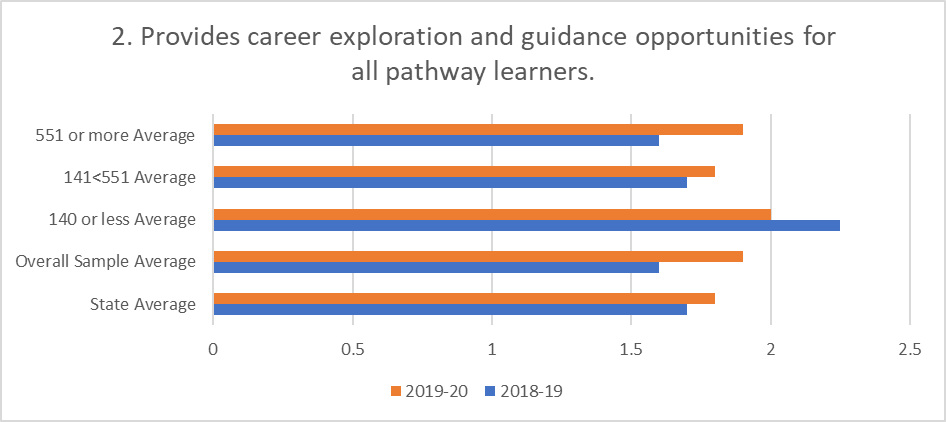 Figure 2. is a horizontal bar chart that displays how LEAs answered the minimum eligibility requirement question “Provides career exploration and guidance opportunities for all pathway learners.” Within the display, the average score is provided for 2018–19 and 2019–20 for LEAs who received CTEIG funds. LEAs with 551 or more ADA, scored 1.6 in 2018–19 and 1.9 in 2019–20. LEAs with over 141 and less than 550 ADA, scored 1.7 in 2018–19 and 1.8 in 2019–20. LEAs with 140 or less ADA scored 2.3 in 2018–19 and 2 in 2019–20. The Overall Sample population of 32 LEAs (10 percent) scored 1.6 in 2018–19 and 1.9 in 2019–20 and the State Average for all participating LEAs was 1.7 in 2018–19 and 1.8 in 2019–20.Table 2A.Data Table for Figure 2A.Figure 3A.Provides support services for students, including counseling.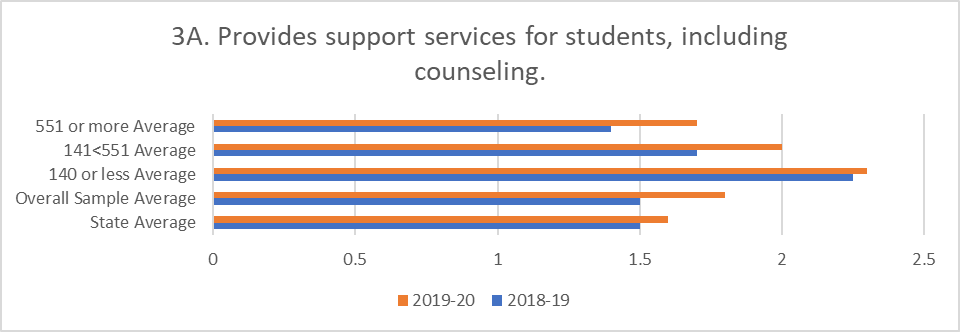 Figure 3A. is a horizontal bar chart that displays how LEAs answered the minimum eligibility requirement question “Provides support services for students, including counseling.” Within the display, the average score is provided for 2018–19 and 2019–20 for LEAs who received CTEIG funds. LEAs with 551 or more ADA, scored 1.4 in 2018–19 and 1.7 in 2019–20. LEAs with over 141 and less than 550 ADA, scored 1.7 in 2018–19 and 2 in 2019–20. LEAs with 140 or less ADA scored 2.3 in 2018–19 and 2.3 in 2019–20. The Overall Sample population of 32 LEAs (10 percent) scored 1.5 in 2018–19 and 1.8 in 2019–20 and the State Average for all participating LEAs was 1.5 in 2018–19 and 1.6 in 2019–20.Table 3A.Data Table for Figure 3A.Figure 3B.Student leadership development is embedded into career pathway teaching and learning.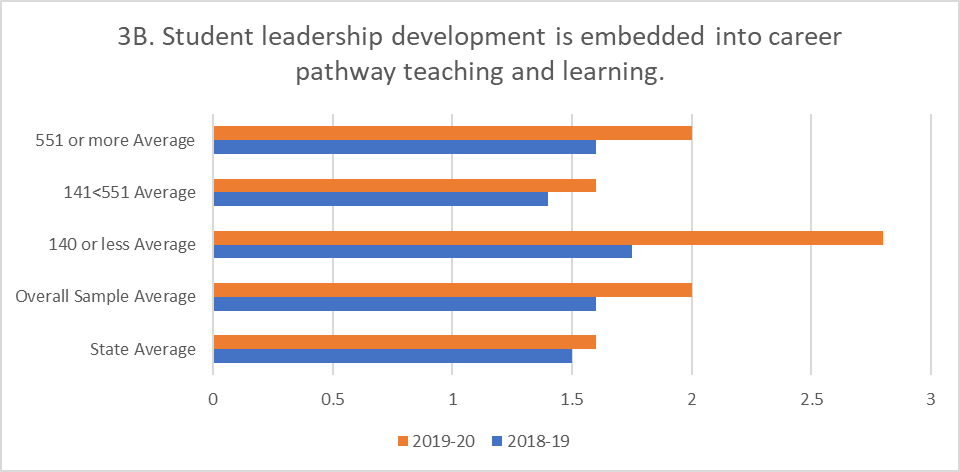 Figure 3B. is a horizontal bar chart that displays how LEAs answered the minimum eligibility requirement question “Student leadership development is embedded into career pathway teaching and learning.” Within the display, the average score is provided for 2018–19 and 2019–20 for LEAs who received CTEIG funds. LEAs with 551 or more ADA, scored 1.6 in 2018–19 and 2 in 2019–20. LEAs with over 141 and less than 550 ADA, scored 1.4 in 2018–19 and 1.6 in 2019–20. LEAs with 140 or less ADA scored 1.8 in 2018–19 and 2.8 in 2019–20. The Overall Sample population of 32 LEAs (10 percent) scored 1.6 in 2018–19 and 2 in 2019–20 and the State Average for all participating LEAs was 1.5 in 2018–19 and 1.6 in 2019–20.Table 3B.Data Table for Figure 3B.Figure 4.Provides for system alignment, coherence, and articulation, including ongoing and structural regional or local partnerships with postsecondary educational institutions documented through written formal agreements.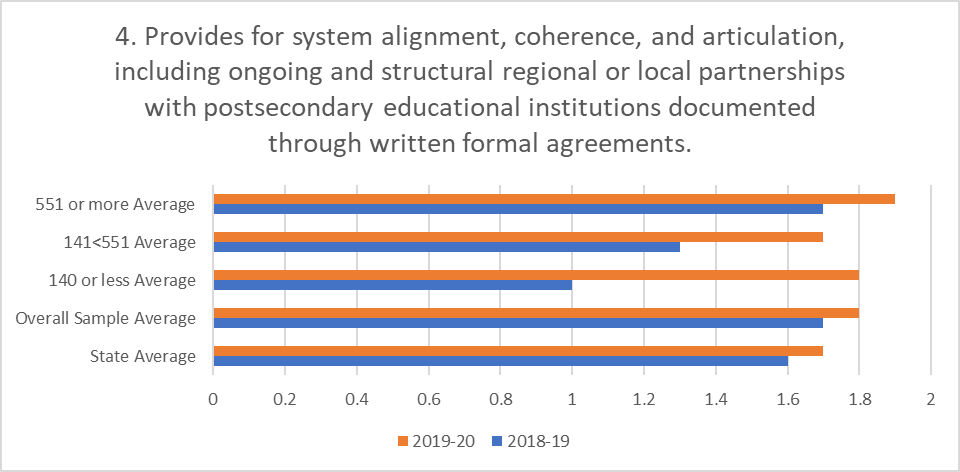 Figure 4. is a horizontal bar chart that displays how LEAs answered the minimum eligibility requirement question “Provides for system alignment, coherence, and articulation, including ongoing and structural regional local partnerships with postsecondary educational institutions documented through written formal agreements.” Within the display, the average score is provided for 2018–19 and 2019–20 for LEAs who received CTEIG funds. LEAs with 551 or more ADA, scored 1.7 in 2018–19 and 1.9 in 2019–20. LEAs with over 141 and less than 550 ADA, scored 1.3 in 2018–19 and 1.7 in 2019–20. LEAs with 140 or less ADA scored 1 in 2018–19 and 1.8 in 2019–20. The Overall Sample population of 32 LEAs (10 percent) scored 1.7 in 2018–19 and 1.8 in 2019–20 and the State Average for all participating LEAs was 1.6 in 2018–19 and 1.7 in 2019–20.Table 4.Data Table for Figure 4.Figure 5A.Form ongoing and meaningful industry and labor partnerships, evidenced by written agreements and through participation on advisory committees, and collaboration with business and labor organizations to provide opportunities for pupils.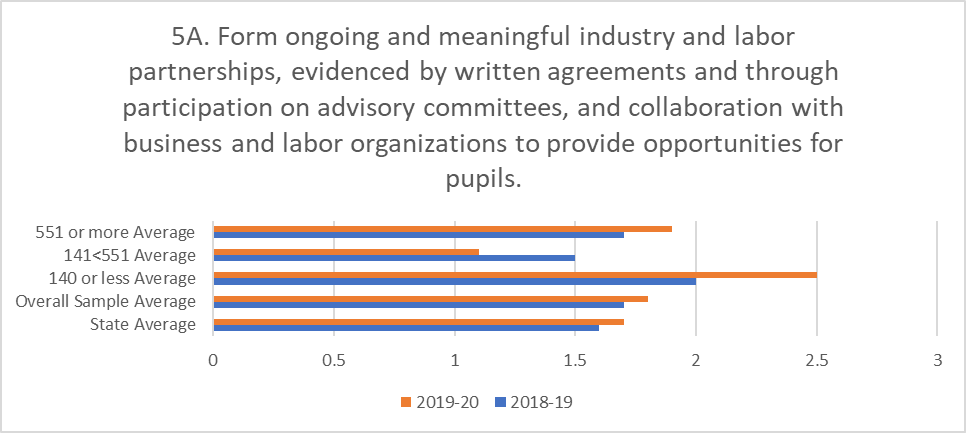 Figure 5A. is a horizontal bar chart that displays how LEAs answered the minimum eligibility requirement question “Forms ongoing and meaningful industry and labor partnerships, evidenced by written agreements and through participation on advisory committees, and collaboration with business and labor organizations to provide opportunities for pupils.” Within the display, the average score is provided for 2018–19 and 2019–20 for LEAs who received CTEIG funds. LEAs with 551 or more ADA, scored 1.7 in 2018–19 and 1.9 in 2019–20. LEAs with over 141 and less than 550 ADA, scored 1.5 in 2018–19 and 1.1 in 2019–20. LEAs with 140 or less ADA scored 2 in 2018–19 and 2.5 in 2019–20. The Overall Sample population of 32 LEAs (10 percent) scored 1.7 in 2018–19 and 1.8 in 2019–20 and the State Average for all participating LEAs was 1.6 in 2018–19 and 1.7 in 2019–20.Table 5A.Data Table for Figure 5A.Figure 5B.Provides opportunities for pupils to gain access to pre-apprenticeships, internships, and work-based learning (WBL) opportunities for industry to provide input to the CTE programs and curriculum.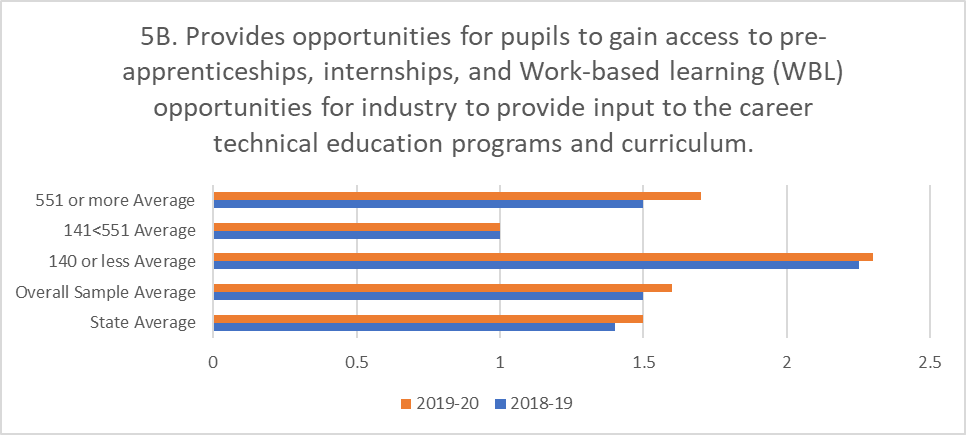 Figure 5B. is a horizontal bar chart that displays how LEAs answered the minimum eligibility requirement question “Provides opportunities for pupils to gain access to pre-apprenticeships, internships, and WBL opportunities for industry to provide input to the CTE programs and curriculum.” Within the display, the average score is provided for 2018–19 and 2019–20 for LEAs who received CTEIG funds. LEAs with 551 or more ADA, scored 1.5 in 2018–19 and 1.7 in 2019–20. LEAs with over 141 and less than 550 ADA, scored 1 in 2018–19 and 1 in 2019–20. LEAs with 140 or less ADA scored 2.3 in 2018–19 and 2.3 in 2019–20. The Overall Sample population of 32 LEAs (10 percent) scored 1.5 in 2018–19 and 1.6 in 2019–20 and the State Average for all participating LEAs was 1.4 in 2018–19 and 1.5 in 2019–20.Table 5B.Data Table for Figure 5B.Figure 6.Provides opportunities for pupils to participate in after school; extended day; out-of-school activities; and competitions.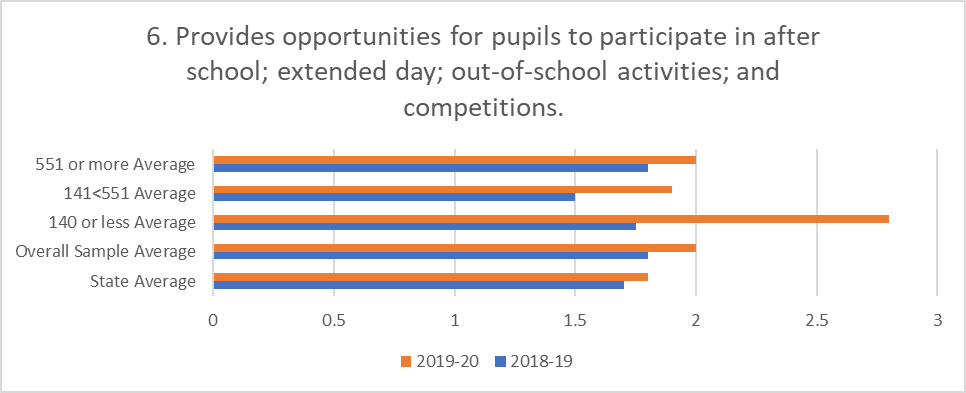 Figure 6. is a horizontal bar chart that displays how LEAs answered the minimum eligibility requirement question “Provides opportunities for pupils to participate in after school; extended day; out-of-school; activities; and competitions.” Within the display, the average score is provided for 2018–19 and 2019–20 for LEAs who received CTEIG funds. LEAs with 551 or more ADA, scored 1.8 in 2018–19 and 2 in 2019–20. LEAs with over 141 and less than 550 ADA, scored 1.5 in 2018–19 and 1.9 in 2019–20. LEAs with 140 or less ADA scored 1.8 in 2018–19 and 2.8 in 2019–20. The Overall Sample population of 32 LEAs (10 percent) scored 1.8 in 2018–19 and 2 in 2019–20 and the State Average for all participating LEAs was 1.7 in 2018–19 and 1.8 in 2019–20.Table 6.Data Table for Figure 6.Figure 7A.CTE pathway program reflects regional and/or local labor market demands and focuses on current or emerging high-skill, high-wage, or high-demand occupations.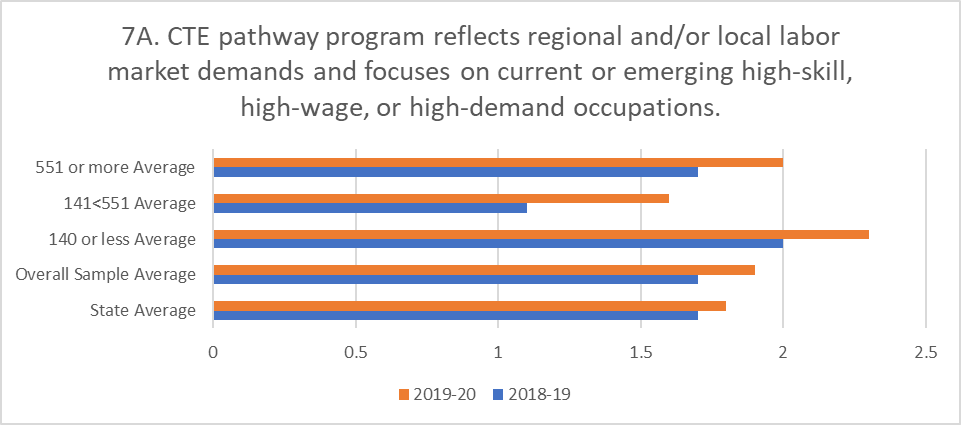 Figure 7A. is a horizontal bar chart that displays how LEAs answered the minimum eligibility requirement question “CTE pathway program reflects regional and/or local labor market demands and focuses on current or emerging high-skill, high-wage, or high-demand occupations.” Within the display, the average score is provided for 2018–19 and 2019–20 for LEAs who received CTEIG funds. LEAs with 551 or more ADA, scored 1.7 in 2018–19 and 2 in 2019–20. LEAs with over 141 and less than 550 ADA, scored 1.1 in 2018–19 and 1.6 in 2019–20. LEAs with 140 or less ADA scored 2 in 2018–19 and 2.3 in 2019–20. The Overall Sample population of 32 LEAs (10 percent) scored 1.7 in 2018–19 and 1.9 in 2019–20 and the State Average for all participating LEAs was 1.7 in 2018–19 and 1.8 in 2019–20.Table 7A.Data Table for Figure 7A.Figure 7B.Is informed by the regional plan of the local Strong Workforce Program (SWP) consortium.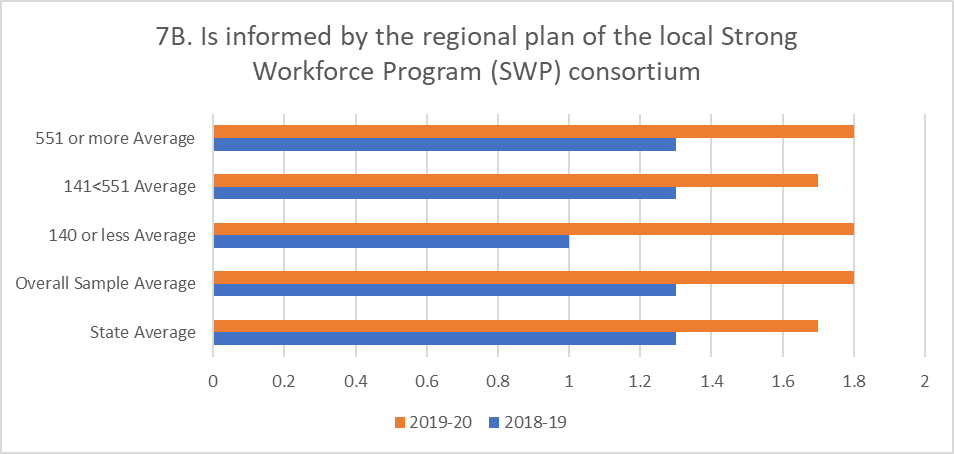 Table 7B.Data Table for Figure 7B.Figure 7B. is a horizontal bar chart that displays how LEAs answered the minimum eligibility requirement question “Is informed by the regional plan for the local SWP consortium.” Within the display, the average score is provided for 2018–19 and 2019–20 for LEAs who received CTEIG funds. LEAs with 551 or more ADA, scored 1.3 in 2018–19 and 1.8 in 2019–20. LEAs with over 141 and less than 550 ADA, scored 1.3 in 2018–19 and 1.7 in 2019–20. LEAs with 140 or less ADA scored 1 in 2018–19 and 1.8 in 2019–20. The Overall Sample population of 32 LEAs (10 percent) scored 1.3 in 2018–19 and 1.8 in 2019–20 and the State Average for all participating LEAs was 1.3 in 2018–19 and 1.7 in 2019–20.Figure 8.Leads to an industry recognized credential or certificate, or appropriate postsecondary education or training, employment, or postsecondary degree.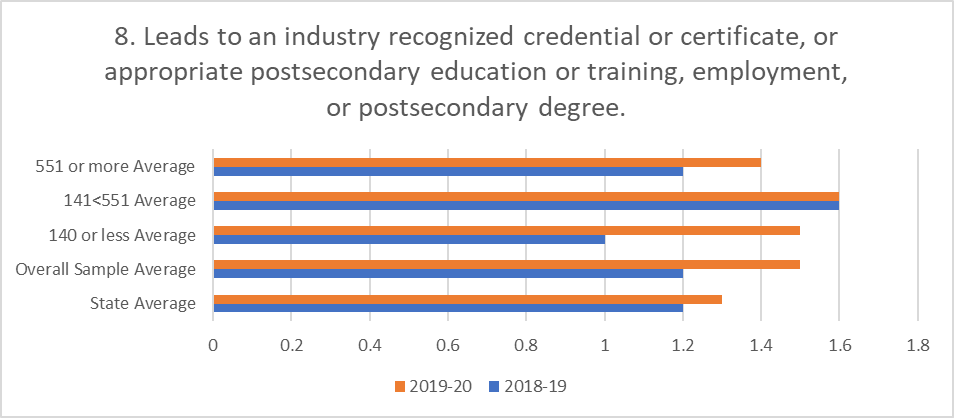 Figure 8. is a horizontal bar chart that displays how LEAs answered the minimum eligibility requirement question “Leads to an industry recognized credential or certificate, or appropriate postsecondary education or training, employment, or postsecondary degree.” Within the display, the average score is provided for 2018–19 and 2019–20 for LEAs who received CTEIG funds. LEAs with 551 or more ADA, scored 1.2 in 2018–19 and 1.4 in 2019–20. LEAs with over 141 and less than 550 ADA, scored 1.6 in 2018–19 and 1.6 in 2019–20. LEAs with 140 or less ADA scored 1 in 2018–19 and 1.5 in 2019–20. The Overall Sample population of 32 LEAs (10 percent) scored 1.2 in 2018–19 and 1.5 in 2019–20 and the State Average for all participating LEAs was 1.2 in 2018–19 and 1.3 in 2019–20.Table 8.Data Table for Figure 8.Figure 9A.CTE courses are staffed by skilled teachers or faculty.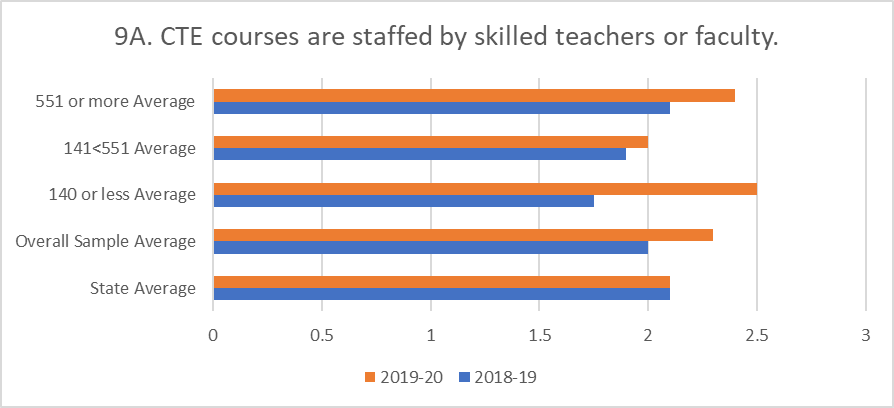 Figure 9A. is a horizontal bar chart that displays how LEAs answered the minimum eligibility requirement question “CTE courses are staffed by skilled teachers or faculty.” Within the display, the average score is provided for 2018–19 and 2019–20 for LEAs who received CTEIG funds. LEAs with 551 or more ADA, scored 2.1 in 2018–19 and 2.4 in 2019–20. LEAs with over 141 and less than 550 ADA, scored 1.9 in 2018–19 and 2 in 2019–20. LEAs with 140 or less ADA scored 1.8 in 2018–19 and 2.5 in 2019–20. The Overall Sample population of 32 LEAs (10 percent) scored 2 in 2018–19 and 2.3 in 2019–20 and the State Average for all participating LEAs was 2.1 in 2018–19 and 2.1 in 2019–20.Table 9A.Data Table for Figure 9A.Figure 9B.Dedicates resources for professional development for CTE pathway teachers, including educator externships with industry.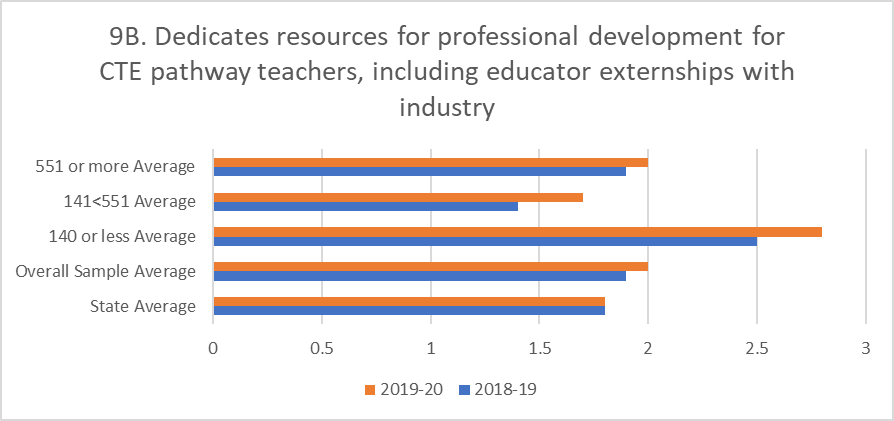 Figure 9B. is a horizontal bar chart that displays how LEAs answered the minimum eligibility requirement question “Dedicates resources for professional development for CTE pathway teachers, including educator externships with industry.” Within the display, the average score is provided for 2018–19 and 2019–20 for LEAs who received CTEIG funds. LEAs with 551 or more ADA, scored 1.9 in 2018–19 and 2 in 2019–20. LEAs with over 141 and less than 550 ADA, scored 1.4 in 2018–19 and 1.7 in 2019–20. LEAs with 140 or less ADA scored 2.5 in 2018–19 and 2.8 in 2019–20. The Overall Sample population of 32 LEAs (10 percent) scored 1.9 in 2018–19 and 2 in 2019–20 and the State Average for all participating LEAs was 1.8 in 2018–19 and 1.8 in 2019–20.Table 9B.Data Table for Figure 9B.Figure 10.Provides opportunities for pupils who are individuals with exceptional needs to participate in all programs.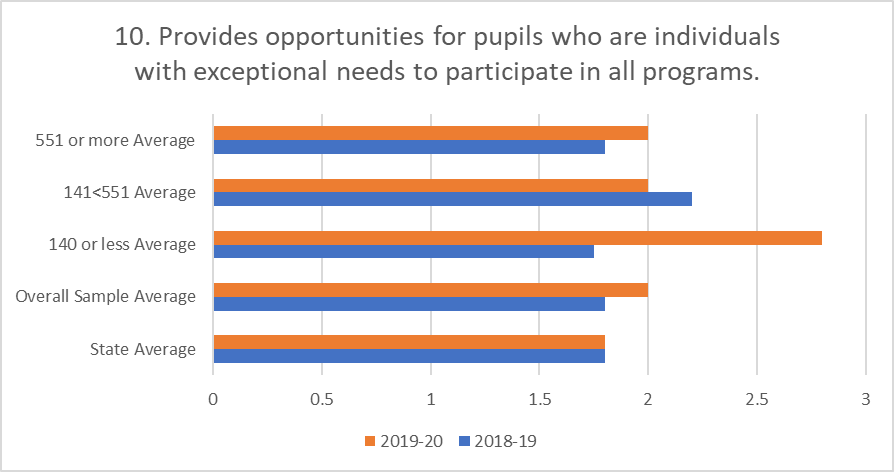 Figure 10. is a horizontal bar chart that displays how LEAs answered the minimum eligibility requirement question “Provides opportunities for pupils who are individuals with exceptional needs to participate in all programs.” Within the display, the average score is provided for 2018–19 and 2019–20 for LEAs who received CTEIG funds. LEAs with 551 or more ADA, scored 1.8 in 2018–19 and 2 in 2019–20. LEAs with over 141 and less than 550 ADA, scored 2.2 in 2018–19 and 2 in 2019–20. LEAs with 140 or less ADA scored 1.7 in 2018–19 and 2.8 in 2019–20. The Overall Sample population of 32 LEAs (10 percent) scored 1.8 in 2018–19 and 2 in 2019–20 and the State Average for all participating LEAs was 1.8 in 2018–19 and 1.8 in 2019–20.Table 10.Data Table for Figure 10.Figure 11.CTEIG Fiscal Year (FY) 2017–18 Actual Expenditures.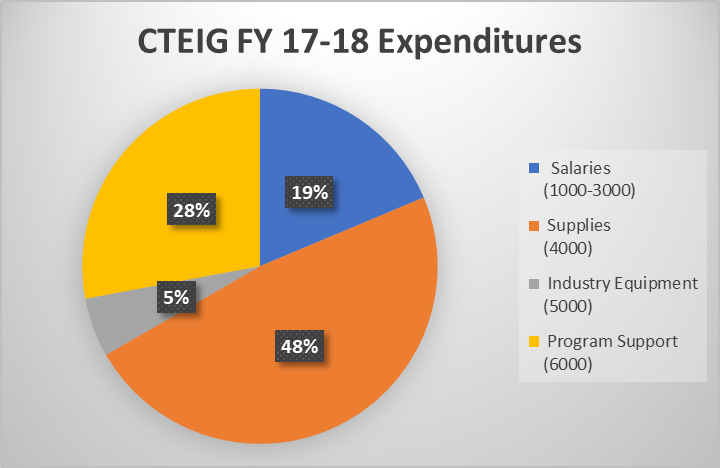 Figure 11. is a pie chart that displays how LEAs who received CTEIG, reported expending their funds during the 2017–18 year. Nineteen percent of funds were spent on salaries in budget object codes 1000–3000. Forty-eight percent of funds were spent on supplies in budget object code 4000. Five percent of funds were spent on industry equipment and twenty eight percent of funds were spent on program support.Table 11.Data Table for Figure 11.Figure 12.CTEIG FY 2018–19 Actual Expenditures.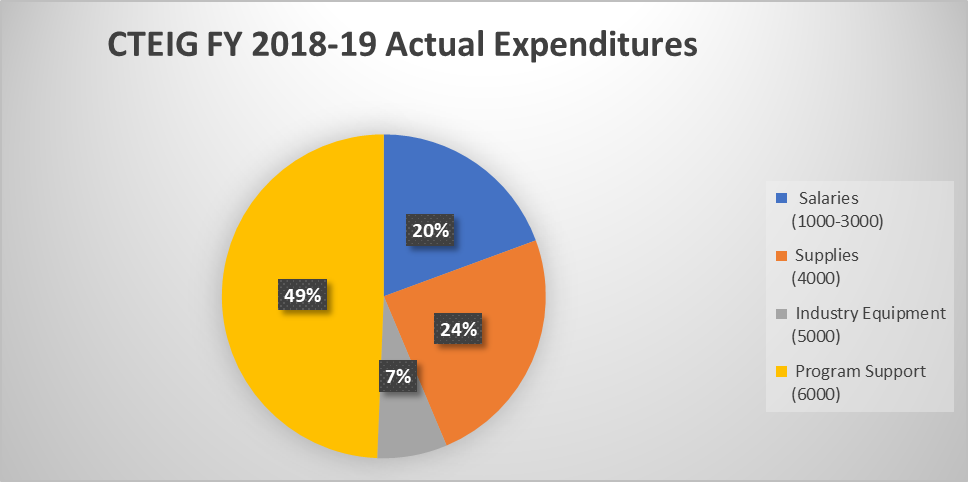 Figure 12. is a pie chart that displays how LEAs who received CTEIG, reported expending their funds during the 2018–19 year. Twenty percent of funds were spent on salaries in budget object codes 1000-3000. Twenty-four percent of funds were spent on supplies in budget object code 4000. Seven percent of funds were spent on industry equipment and forty-nine percent of funds were spent on program support.Table 12.Data Table for Figure 12.Figure 13.2018–19 CTEIG Only Private For-Profit, Private Non-Profit and Public Institution.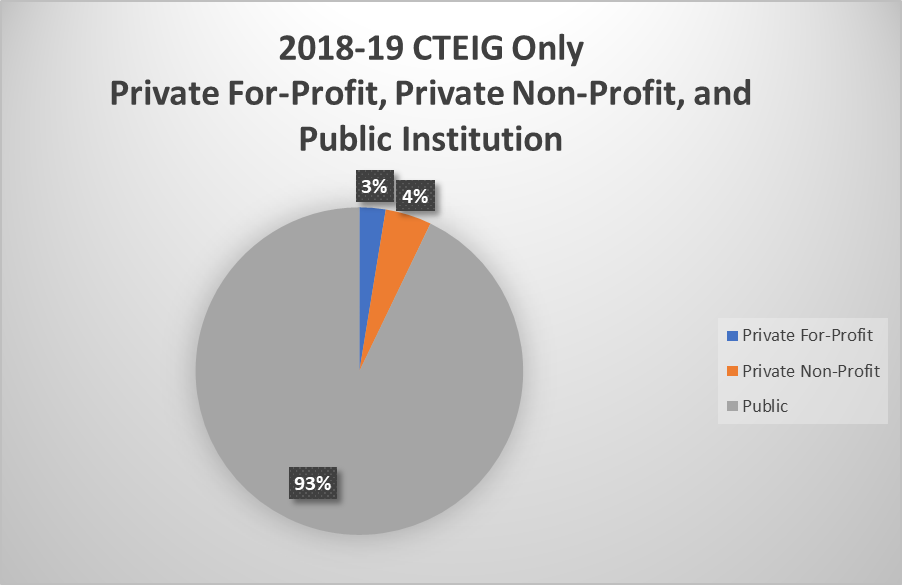 Figure 13 is a pie chart that displays the percentage of 2018–19 CTE completers from CTEIG recipient LEAs who reported attending private for-profit, private non-profit, and public institutions. Three percent of CTE completers reported attending private for-profit institutions, four percent of CTE completers reported attending private non-profit institutions, and ninety-three percent of CTE completers reported attending public institutions.Table 13.Data Table for Figure 13.Figure 14.2018–19 SWP Kindergarten through Grade Twelve (K–12) Only Private For-Profit, Private Non-Profit, or Public Institution.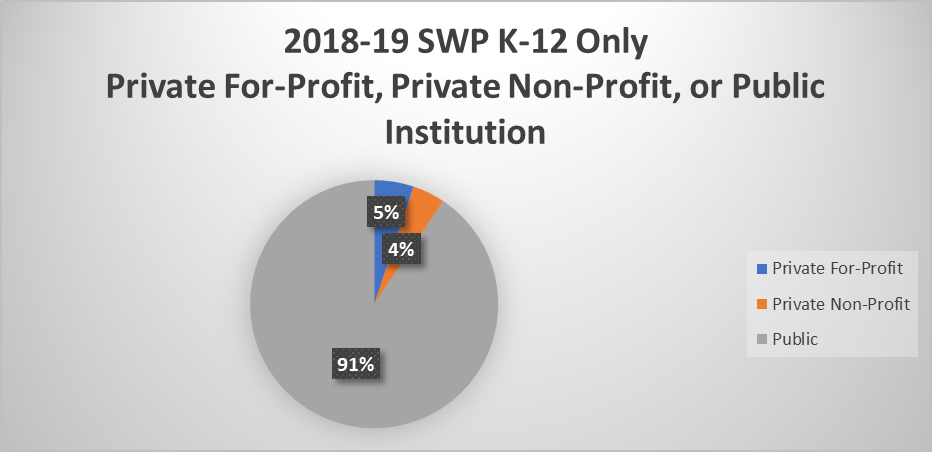 Figure 14 is a pie chart that displays the percentage of 2018–19 CTE completers from K–12 SWP recipient LEAs who reported attending private for-profit, private non-profit, and public institutions. Five percent of CTE completers reported attending private for-profit institutions, four percent of CTE completers reported attending private non-profit institutions, and ninety-one percent of CTE completers reported attending public institutions.Table 14.Data Table for Figure 14.Figure 15.2018–19 CTEIG and K–12 SWP Private For-Profit, Private Non-Profit, and Public Institutions.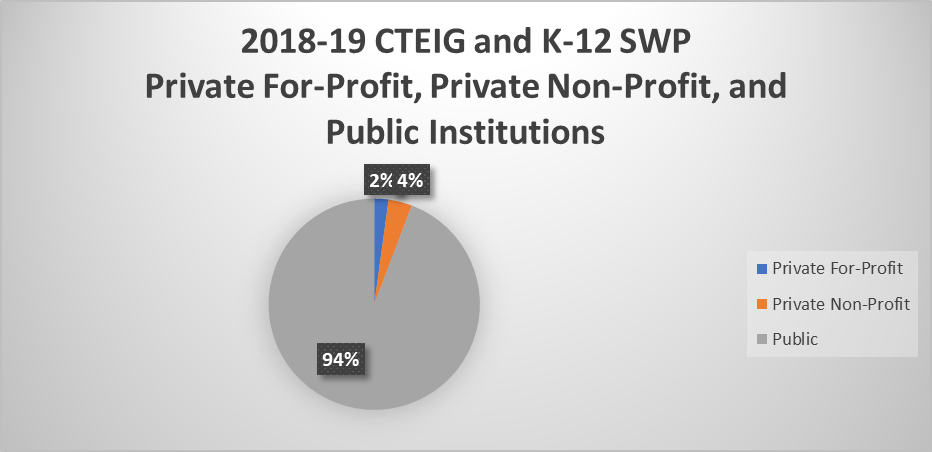 Figure 15 is a pie chart that displays the percentage of CTE completers at LEAs that received both CTEIG and K–12 SWP and who reported attending private for-profit, private non-profit, and public institutions. Two percent of CTE completers reported attending private for-profit institutions, four percent of CTE completers reported attending private non-profit institutions, and ninety-four percent of CTE completers reported attending public institutions.Table 15.Data Table for Figure 15.Figure 16.2018–19 CTEIG Only Industry Sector Employment.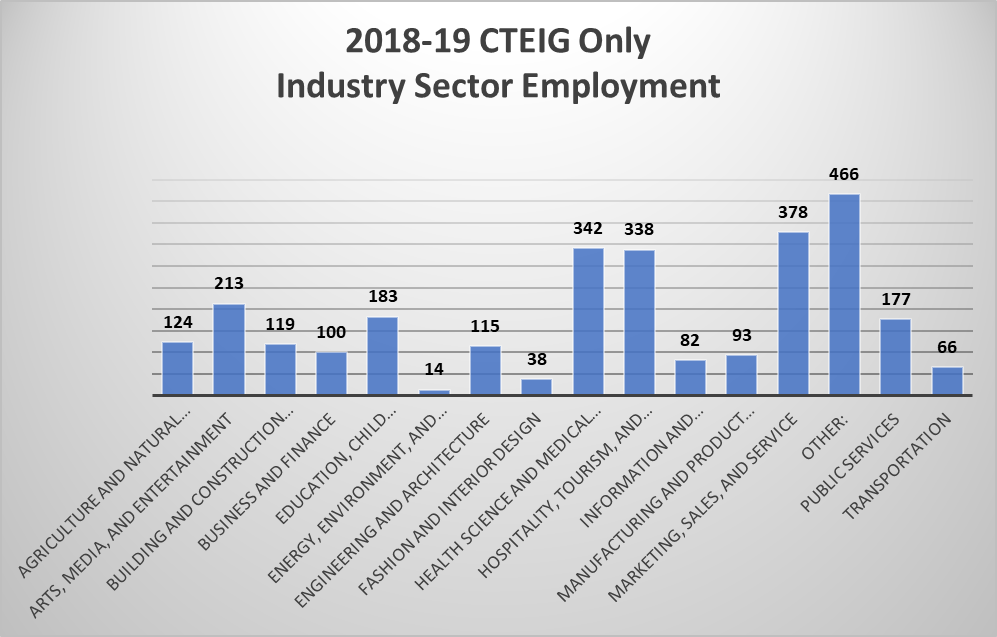 Figure 16 is a bar graph that shows the number of 2018–19 completers from LEAs who received CTEIG funds and who are currently employed in one of the 15 industry sectors including 124 in Agriculture and Natural Resources; 213 in Arts, Media, and Entertainment; 119 in Building and Construction Trades; 100 in Business and Finance; 183 in Education, Child Development, and Family Services; 14 in Energy, Environment, and Utilities; 115 in Engineering and Architecture; 38 in Fashion and Interior Design; 342 in Health Sciences and Medical Technologies; 338 in Hospitality, Tourism, and Recreation; 82 in Information and Communications Technologies; 93 in Manufacturing and Product Development; 378 in Marketing, Sales, and Services; 466 Other; 177 in Public Services; and 66 in Transportation.Table 16.Data Table for Figure 16.Figure 17.2018–19 SWP K–12 Only Industry Sector Employment.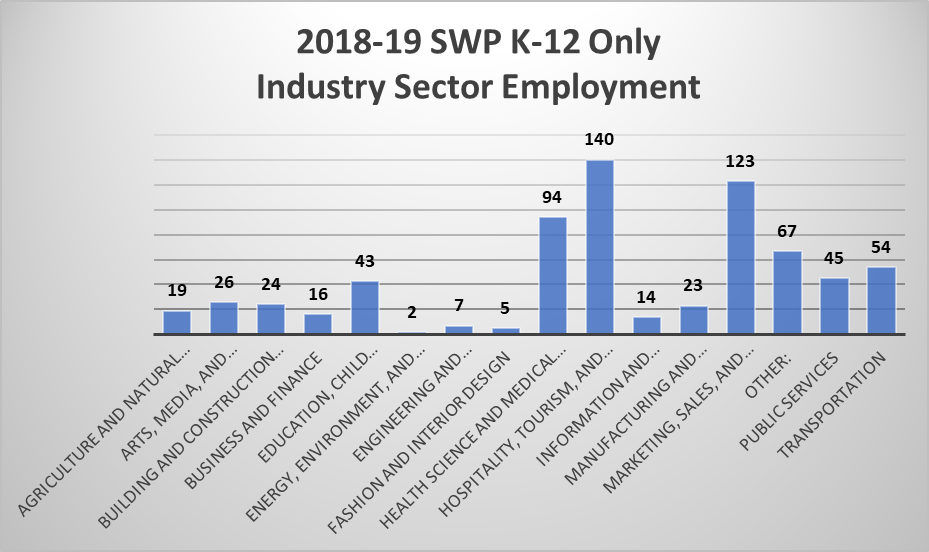 Figure 17 is a bar graph that shows the number of 2018–19 completers from LEAs that received K–12 SWP funds and who are currently employed in one of the 15 industry sectors including 19 in Agriculture and Natural Resources; 26 in Arts, Media, and Entertainment; 24 in Building and Construction Trades; 16 in Business and Finance; 43 in Education, Child Development, and Family Services; 2 in Energy, Environment, and Utilities; 7 in Engineering and Architecture; 5 in Fashion and Interior Design; 94 in Health Sciences and Medical Technologies; 140 in Hospitality, Tourism, and Recreation; 14 in Information and Communications Technologies; 23 in Manufacturing and Product Development; 123 in Marketing, Sales, and Services; 67 Other; 45 in Public Services; and 54 in Transportation.Table 17.Data Table for Figure 17.Figure 18.2018–19 CTEIG and K–12 Industry Sector Employment.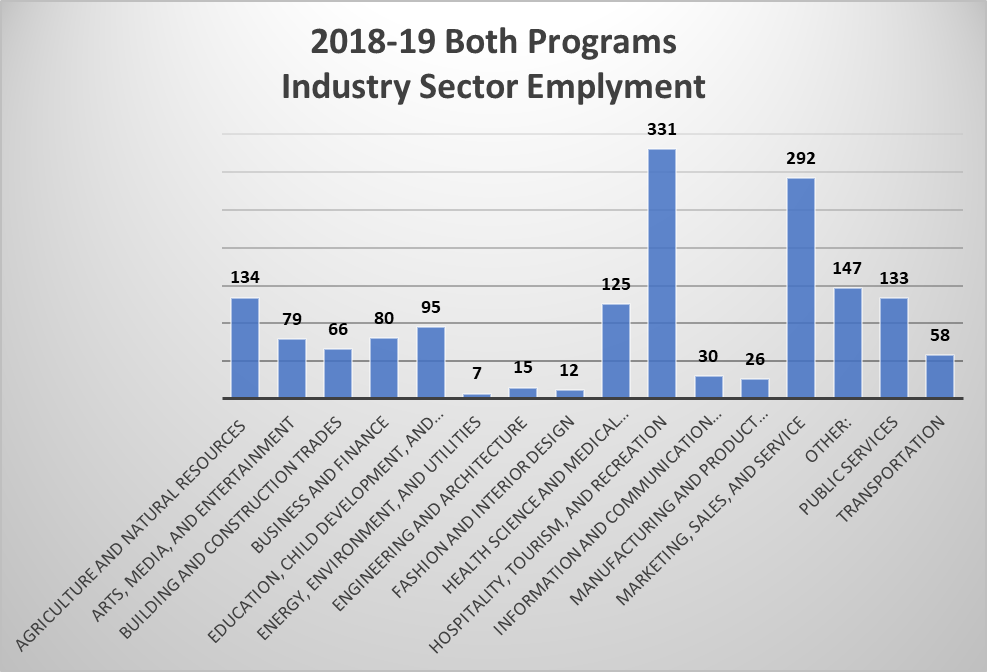 Figure 18. is a bar graph that shows the number of 2018–19 completers from LEAs that received both CTEIG and K–12 SWP funds and who are currently employed in one of the 15 industry sectors including 134 in Agriculture and Natural Resources; 79 in Arts, Media, and Entertainment; 66 in Building and Construction Trades; 80 in Business and Finance; 95 in Education, Child Development, and Family Services; 7 in Energy, Environment, and Utilities; 15 in Engineering and Architecture; 12 in Fashion and Interior Design; 125 in Health Sciences and Medical Technologies; 331 in Hospitality, Tourism, and Recreation; 30 in Information and Communications Technologies; 26 in Manufacturing and Product Development; 292 in Marketing, Sales, and Services; 147 Other; 133 in Public Services; and 58 in Transportation.Table 18.Data Table for Figure 18.Figure 19.2018–19 CTEIG Only Certificate, Credential, License, or Technical Skill Attainment.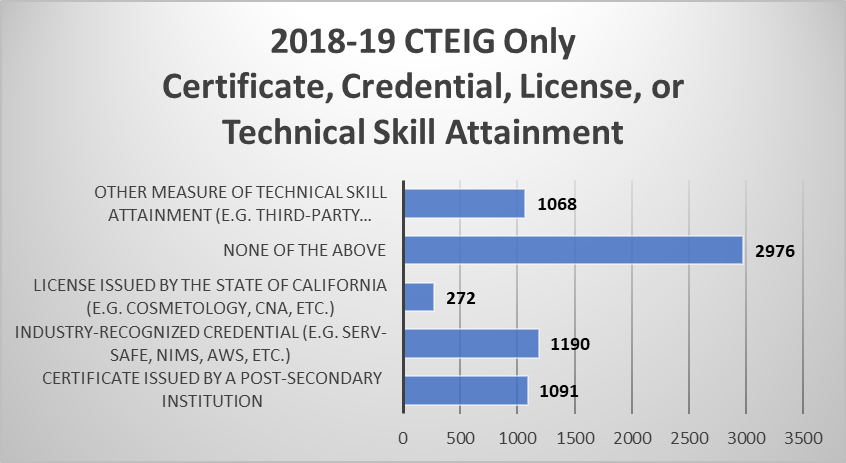 Figure 19. is a horizontal bar chart that shows the number of 2018–19 completers from LEAs that received CTEIG funds and their certificate, credential, license, or technical skill attainment. 1,068 completers obtained another measure of technical skill attainment (example, a third-party assessment); 2,976 obtained none of the above; 272 obtained a license issued by the State of California (example: Cosmetology, CNA, etc.); 1190 obtained an industry-recognized credential (example: ServSave, NIMS, AWS, etc.); and 1091 obtained a certificate issued by a post-secondary institution.Table 19.Data Table for Figure 19.Figure 20.2018–19 SWP K–12 Only Credential, Certificate, License, or Technical Skill Attainment.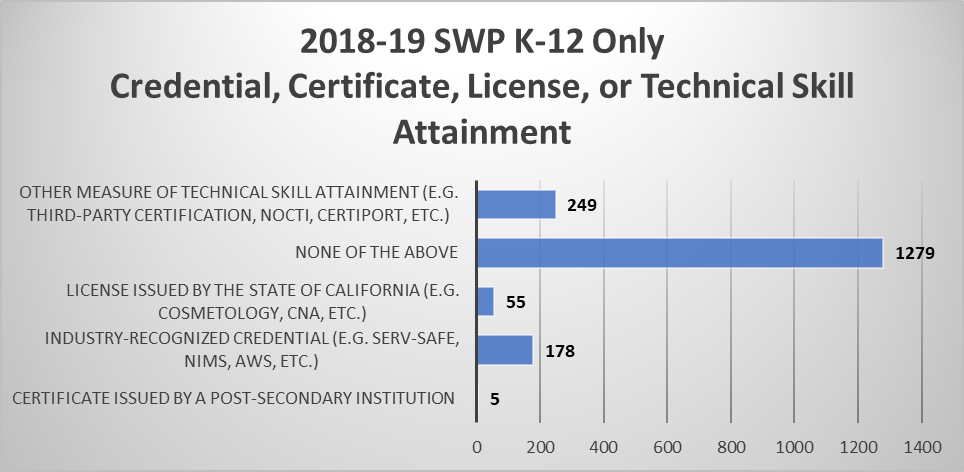 Figure 20. is a horizontal bar chart that shows the number of 2018–19 completers from LEAs that received K–12 SWP funds and their certificate, credential, license, or technical skill attainment. 248 completers obtained another measure of technical skill attainment (example, a third-party assessment); 1,279 obtained none of the above; 55 obtained a license issued by the State of California (example: Cosmetology, CNA, etc.); 178 obtained an industry-recognized credential (example: ServSave, NIMS, AWS, etc.); and 5 obtained a certificate issued by a post-secondary institution.Table 20.Data Table for Figure 20.Figure 21.2018–19 CTEIG and K–12 SWP Certificate, Credential, License, or Technical Skill Attainment.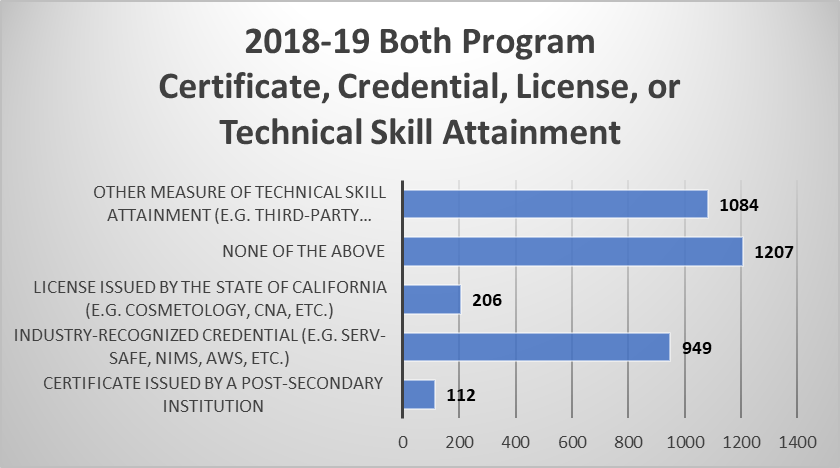 Figure 21. is a horizontal bar chart that shows the number of 2018–19 completers from LEAs that received both CTEIG and K–12 SWP funds and their certificate, credential, license, or technical skill attainment. 1,084 completers obtained another measure of technical skill attainment (example, a third-party assessment); 1,207 obtained none of the above; 206 obtained a license issued by the State of California (example: Cosmetology, CNA, etc.); 949 obtained an industry-recognized credential (example: ServSave, NIMS, AWS, etc.); and 112 obtained a certificate issued by a post-secondary institution.Table 21.Data Table for Figure 21.Question 1A2018–192019–20State Average1.71.9Overall Sample Average1.82.1140 or less Average2.51.5141<551 Average1.52.1551 or more Average1.82.1Question 1B2018–192019–20State Average1.82.1Overall Sample Average1.82.2140 or less Average21.5141<551 Average1.42.1551 or more Average1.91.3Question 22018–192019–20State Average1.71.8Overall Sample Average1.61.9140 or less Average2.32141<551 Average1.71.8551 or more Average1.61.9Question 3A2018–192019–20State Average1.51.6Overall Sample Average1.51.8140 or less Average2.32.3141<551 Average1.72551 or more Average1.41.7Question 3B2018–192019–20State Average1.51.6Overall Sample Average1.62140 or less Average1.82.8141<551 Average1.41.6551 or more Average1.62Question 42018–192019–20State Average1.61.7Overall Sample Average1.71.8140 or less Average11.8141<551 Average1.31.7551 or more Average1.71.9Question 5A2018–192019–20State Average1.61.7Overall Sample Average1.71.8140 or less Average22.5141<551 Average1.51.1551 or more Average1.71.9Question 5B2018–192019–20State Average1.41.5Overall Sample Average1.51.6140 or less Average2.32.3141<551 Average11551 or more Average1.51.7Question 62018–192019–20State Average1.71.8Overall Sample Average1.82140 or less Average1.82.8141<551 Average1.51.9551 or more Average1.82Question 7A2018–192019–20State Average1.71.8Overall Sample Average1.71.9140 or less Average22.3141<551 Average1.11.6551 or more Average1.72Question 7B2018–192019–20State Average1.31.7Overall Sample Average1.31.8140 or less Average11.8141<551 Average1.31.7551 or more Average1.31.8Question 82018–192019–20State Average1.21.3Overall Sample Average1.21.5140 or less Average11.5141<551 Average1.61.6551 or more Average1.21.4Question 9A2018–192019–20State Average2.12.1Overall Sample Average22.3140 or less Average1.82.5141<551 Average1.92551 or more Average2.12.4Question 9B2018–192019–20State Average1.81.8Overall Sample Average1.92140 or less Average2.52.8141<551 Average1.41.7551 or more Average1.92Question 102018–192019–20State Average1.81.8Overall Sample Average1.82140 or less Average1.72.8141<551 Average2.22551 or more Average1.82Salaries
(1000–3000)Supplies
(4000)Industry Equipment
(5000)Program Support
(6000)2017–18 Reported Expenditures
(1000–6000)$6,555,785.46 $16,848,132.93 $1,889,047.99 $9,803,215.80  $35,096,182.18 19%48%5%28%100% Salaries
(1000–3000) Supplies
(4000) Industry Equipment
(5000) Program Support
(6000)2018–19 Reported Expenditures
(1000–6000)$6,064,587.65 $7,594,250.00  $2,184,535.00  $15,437,292.00  $31,280,664.65 20%24%7%49%100%Private For-ProfitPrivate Non-ProfitPublicTotal164290589563492.6%4.6%92.8%100.0%Private For-ProfitPrivate Non-ProfitPublicTotal7965138815325.2%4.2%90.6%100.0%Private For-ProfitPrivate Non-ProfitPublicTotal80132344036522.2%3.6%94.2%100.0%SectorTotalAgriculture and Natural Resources124Arts, Media, and Entertainment213Building and Construction Trades119Business and Finance100Education, Child Development, and Family Services183Energy, Environment, and Utilities14Engineering and Architecture115Fashion and Interior Design38Health Science and Medical Technology342Hospitality, Tourism, and Recreation338Information and Communication Technologies82Manufacturing and Product Development93Marketing, Sales, and Service378Other466Public Services177Transportation66SectorTotalAgriculture and Natural Resources 19Arts, Media, and Entertainment26Building and Construction Trades24Business and Finance16Education, Child Development, and Family Services43Energy, Environment, and Utilities2Engineering and Architecture7Fashion and Interior Design5Health Science and Medical Technology94Hospitality, Tourism, and Recreation140Information and Communication Technologies14Manufacturing and Product Development23Marketing, Sales, and Service123Other67Public Services45Transportation54SectorTotalAgriculture and Natural Resources 134Arts, Media, and Entertainment79Building and Construction Trades66Business and Finance80Education, Child Development, and Family Services95Energy, Environment, and Utilities7Engineering and Architecture15Fashion and Interior Design12Health Science and Medical Technology125Hospitality, Tourism, and Recreation331Information and Communication Technologies30Manufacturing and Product Development26Marketing, Sales, and Service292Other:147Public Services133Transportation58Certificate issued by a post-secondary institution Industry-recognized credential (e.g. Serv-Safe, NIMS, AWS, etc.)License issued by the State of California (e.g. Cosmetology, CNA, etc.)None of the aboveOther measure of technical skill attainment (e.g. third-party certification, NOCTI, Certiport, etc.)1091119027229761068Certificate issued by a post-secondary institution Industry-recognized credential (e.g. Serv-Safe, NIMS, AWS, etc.)License issued by the State of California (e.g. Cosmetology, CNA, etc.)None of the aboveOther measure of technical skill attainment (e.g. third-party certification, NOCTI, Certiport, etc.)5178551279249Certificate issued by a post-secondary institution Industry-recognized credential (e.g. Serv-Safe, NIMS, AWS, etc.)License issued by the State of California (e.g. Cosmetology, CNA, etc.)None of the aboveOther measure of technical skill attainment (e.g. third-party certification, NOCTI, Certiport, etc.)11294920612071084